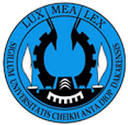 UNIVERSITÉ CHEIKH ANTA DIOP - DAKARFACULTÉ DES LETTRES ET SCIENCES HUMAINESDÉPARTEMENT D’ÉTUDES ANGLOPHONES
Colloque internationalPerspectives sur les autobiographies féminines d’Afrique et de la Diaspora29 et 30 mars 2022Argumentaire :Le continent africain et sa diaspora recèlent une riche production de récits autobiographiques écrits par des femmes. Ces autobiographies sont formulées à travers un large éventail de genres littéraires comme le récit de vie, le journal intime, le roman et la poésie, etc. Les auteures de tels écrits, originaires d’Afrique subsaharienne, du Maghreb, des Amériques, et même de l’Europe en tant qu’émigrés appartiennent à des réalités socioculturelles hétéroclites. Au fil des ans, elles ont défié les lois patriarcales, notamment celles qui musèlent et étouffent la parole féminine qui invite à l’expression de soi. En tant que victimes, elles ont formulé par le prisme d’une souffrance atypique toutes les contingences qui constituent l’univers de la femme, telles que les luttes, les déceptions, les sacrifices, et les attentes inhérents à la condition féminine en Afrique. 
La femme africaine évolue encore dans un espace aux traditions immémoriales hostiles à l’épanouissement de son potentiel en dépit des indépendances et du développement économique. Etre à la fois femme et africaine suppose un combat constant pour l’émancipation qui dicte une présence dans tous les secteurs de la vie, engagement débouchant inexorablement sur des conséquences désastreuses comme l'exil, le rejet, le divorce et le mépris. L’écriture est donc pour les femmes du continent l’unique moyen de se dire et de dire ses congénères, de se prémunir contre toute forme d’injustice, qu’elle soit socio-économique ou juridique. Ces formes d’injustice multiséculaires sont la conséquence directe des lois imposées par les hommes et pour les hommes. Muselées par les traditions qui leur empêchent de s’exprimer publiquement à travers leur véritable identité, les femmes masquées sous leurs pseudonymes investissent l’espace de l’écriture pour relater et témoigner de ce qu’elles ont toujours enduré. Sous ce rapport, publier sa vie intime est considéré à la fois comme une démarche thérapeutique et une posture solidaire à l’endroit de leurs consœurs appartenant à différents contextes géographiques, culturels, linguistiques, et religieux de l'Afrique. De ce constat ressort la notion selon laquelle la définition et l’intégrité de la femme n’ont de sens que par rapport à son existence aux côtés de l'homme dans toute sa plénitude statutaire de père, de frère, d’époux, … En Afrique, les  autobiographies féminines regorgent d’inégalités de genre, de cris de détresse, de mal-être, de rêves, d’ambitions, de quête de soi,…etc. De plus, ces textes sont jalonnés d’héritage millénaire du continent africain (contes, proverbes, sentences,…), et contribuent ainsi à la sauvegarde de la culture orale.  Ce colloque international a pour ambition d’examiner les autobiographies féminines d’Afrique et de la diaspora (durant les périodes coloniales et post-coloniales) afin de mieux faire entendre les divers messages que les femmes noires y véhiculent à travers leurs différentes sphères temporelles, géographiques, et socio-culturelles  Bien qu’il ait un foisonnement d’écrits de ce genre, beaucoup d’œuvres restent encore méconnues du grand public. C’est pourquoi notre rencontre se positionne comme une réelle opportunité pour davantage porter ces écrits peu explorés à la connaissance du public. Ce colloque s’adresse aux enseignants-chercheurs, aux chercheurs, aux doctorants, des sciences humaines et sociales, ainsi que des langues et lettres, affiliés aux universités, centres de recherches, ONG et sociétés civiles d’Afrique et du monde entier, afin de présenter et d’échanger sur les écrits autobiographiques féminins de l’Afrique et de la diaspora. A l’issue de ce colloque, il est envisagé la publication d’un nombre de communications retenues par le comité scientifique. Elles seront revues, si nécessaire, par leurs auteurs et soumises dans le délai imparti. Objectifs du colloque : A travers les différentes communications orales qui seront présentées autour des écrits autobiographiques par les femmes africaines, les objectifs suivants sont visés :- Comprendre la complexité des parcours féminins en Afrique;- Cerner la réalité féminine en Afrique ;- Analyser les relations hommes-femmes en Afrique ;- Appréhender les sociétés patriarcales en Afrique et particulièrement comment les femmes y négocient leur insertion - Cerner la réalité féminine en Afrique ;- S’informer et informer sur les conditions de vie et d’émancipation de la femme africaine.- Apprécier le poids des lois ancestrales et patriarcales dans le développement moral et intellectuel de la femme en Afrique.- Comprendre comment les femmes se construisent et se représentent  dans leurs récits de vie- Prendre connaissance de leurs luttes à travers le temps et les espaces  - Saisir les enjeux esthétiques et éthiques de l’écriture intime chez les femmes- Comprendre les spécificités des autobiographies féminines en Afrique et diaspora- Comprendre les interactions entre l’autobiographie et les questions d’identités - S’imprégner des nouvelles perspectives sur l’évolution de l’autobiographie des femmes en Afrique et dans la diaspora.
Axes du colloque:Axe 1 : Autobiographies de femmes et sociétés patriarcales ;Axe 2 : Autobiographies de femmes et rôles historiques;Axe 3 : Autobiographies de femmes, émancipation et leadership : éducation, travail rémunéré propriété privée, statut politique; Axe 4: Autobiographies de femmes : enjeux esthétiques et éthiques;Axe 5 : Autobiographies de femmes et visualisation du corps;Axe 6 : Autobiographies de femmes et thérapie;Axe7 : Autobiographies de femmes et identités;Axe 8 : Autobiographies de femmes et nouvelles perspectives. (Mondialisation, immigration, hybridité, digitalisation, le mentorat, le vedettariat et célébrité (à travers le sport, la musique, le cinéma), engagement civil et politique, etc. Langues du colloque : Français et anglais Les propositions de communications sont à envoyer, simultanément, aux trois adresses suivantes : autobiographiesfemmesafrique@gmail.com; fatoumatakeita808@gmail.com, rachi130@yahoo.fr
Dates à retenir :Envoi des propositions de communications : Au plus tard le 5 septembre 2021 Notifications d’acceptation aux auteurs des communications retenues : Entre le 10 et le 15 novembre 2021 Tenue du colloque : 29 et 30 mars 2022 Organisatrices du colloque :Pr. Mariame WANE LY, Département d’Etudes Anglophones, Faculté des Lettres et  des Sciences Humaines  (Université Cheikh Anta Diop- Dakar,  Sénégal)Dr. Rachida SADOUNI, Département de Français, Faculté des Lettres et des Langues (Université Blida 2, Algérie)Dr. Fatoumata KEITA,  Département d’Anglais, Faculté des  Lettres, des Langues et des Sciences du Langage (Université des Lettre et des Sciences  Humaines- Bamako, Mali) Comité scientifique :Présidente du comité scientifique : Pr. Fatou Sow, université Cheikh Anta Diop - Dakar (Sénégal)Membres du comité scientifique :Pr. Djénéba TRAORE, Institut de l’Afrique de l’Ouest (Cap Vert)Pr. Mariame WANE LY, université Cheikh Anta Diop - Dakar (Sénégal)Pr. Felicia OLUCHUKWU ASADU, université Nnamdi Azikwe (Nigeria)Pr. Gertrude KAZOVIYO, université du Burundi (Burundi)Dr. Fatoumata KEITA, université  des Lettres et des Sciences Humaines de Bamako (Mali) Dr. Magdalena MALINOWSKA, université de Silésie à Katowice (Pologne)Dr. Faten KOBROSLI, université libanaise (Liban)Dr. Rachida SADOUNI, université Blida 2 (Algérie)Dr. Boutheina ATHAMNIA, université Alger 2 (Algérie)Dr. Fouzia AMROUCHE, université M’Sila (Algérie)Dr. Amira SOUAMES, université M’Sila (Algérie)Dr. Tagrid ABOOD, université Bagdad (Irak)Dr. Olfa GANDOUZ, université Monastir (Tunisie) ; université Sattam (Arabie Saoudite)Dr. Naima EL MAGHNOUGI, université Mohamed V - Rabat (Maroc)Dr. Michaela MUDURE, université Babeș-Bolyai, Cluj-Napoca (Roumanie)Dr. Voichita-Maria SASU, université Babeș-Bolyai, Cluj-Napoca (Roumanie)Dr. Simona JISA, université Babeș-Bolyai, Cluj-Napoca (Roumanie)Dr. Elena ODJO, université de Craiova (Roumanie)Dr. Michèle SELLÉS LEFRANC, IMAF/EHESS Aubervilliers-Paris (France)Pr. Omar SOUGOU, université Gaston Berger de Saint- Louis (Sénégal)Pr. Badara SALL, université Gaston Berger de Saint- Louis (Sénégal)Pr. Richard AJAH, université d’Uyo (Nigeria)Dr. Badreddine LOUCIF, université Khenchela (Algérie)Dr. Jamal ZEMRANI, université Abdelmalek Essaâdi - Tétouan (Maroc)Dr. Brian ZUCCALA, université Witwatersrand (Afrique du Sud)Dr. Buata B. MALELA, université de Mayotte ; université Rouen (France)Dr. Mamadou FAYE, université Cheikh Anta Diop - Dakar (Sénégal)Dr. Sally BA, université Cheikh Anta Diop - Dakar (Sénégal)Dr. Jędrzej PAWLICKI, université Adam Mickiewicz à Poznań (Pologne) Dr. Constant AGUESSY, université de Parakou (Benin)Dr. Ousmane NGOM, université Gaston Berger de Saint- Louis (Sénégal)Dr. Khadidiatou DIALLO, université Gaston Berger de Saint- Louis (Sénégal)Notes importantes :1. Les propositions de communications doivent IMPERATIVEMENT être envoyées selon la fiche de participation insérée à la fin du présent appel, et comme document Word joint à l’email. Toute proposition de communication envoyée sous une autre forme ne sera pas acceptée et ne sera pas évaluée par le comité scientifique.2. Les frais de participation au colloque s’élèvent à 40 000 F CFA. 3. Les frais de déplacement et de séjour sont à la charge des participants.Bibliographie sommaire    ADLER, Laure ; BOLLMAN, Stefan, Les femmes qui écrivent vivent dangereusement, Paris : Flammarion, 2007.ADETAYO, Alabi. Telling our Stories: Continuities and Divergences in Black Autobiographies. New York: Palgrave Macmillan, 2005.  D’ALMEIDA, Irène Assiba. Francophone African Women Writers: Destroying the Emptiness of Silence. Gainesville: UP of Florida, 1994.AMROUCHE AÏTH MANSOUR, Fadhma, Histoire de  Ma Vie. Paris : Maspero, 1982 [1968]. ANDERSON, Susan. “Something in Me Died;; Autobiographies of South African Writers in Exile.” Books Abroad 44.3 (summer 1970): 398–403ARDS, Angela A. Words of Witness: Black Women’s Autobiography in the Post-Brown Era.  Wisconsin: The University of Wisconsin Press, 2015,BARRY Keto. (1998). Kesso par Kesso Barry, Princesse peuhle. Paris: Seghers, 1988.Autobiographies et Récits de Vie en Afrique.  Itinéraires et Contacts de Cultures, n°13.  Paris:  L’Harmattan, 1991BERERHI, Afifa, « Taos Amrouche, L’Amant imaginaire, une autobiographie par mise en abyme de soi et de l’autre », in L’autobiographie en situation d’interculturalité (Afifa Bererhi, Coord.), Tome 1, Blida : éditions du Tell, 2004, pp. 311-330BENSTOCK, Shari. “The Female Self Engendered: Autobiographical Writing and Theories of Selfhood.” Women and Autobiography. Ed. Martine Watson Brownley and Allison B. Kimmich. Wilmington, Delaware: Scholarly Resources Inc., 1999. 3-13.BLANCHAUD, Corinne, « L’écriture romanesque de Malika Mokeddem : autobiographie, témoignage et fiction », in L’autobiographie en situation d’interculturalité (Afifa Bererhi, Coord.), Tome 2, Blida : éditions du Tell, 2004, pp. 311-330BLOOM, Lynn Z. “Autobiography and Audience.”Journal of Advanced Composition. IV (1983): 119-131. Web. 20 February 2011 10.11BOIDARD BOISSON, Cristina, « Le discours autobiographique en situation d’interculturalité : le cas de Garçon manqué de Nina Bouraoui », in L’autobiographie en situation d’interculturalité (Afifa Bererhi, Coord.), Tome 2, Blida : éditions du Tell, 2004, pp. 287-301BOUALIT, Farida, « La Blanc de l’Algérie ou le miroir brisé de l’autobiographie de Assia Djebar », in L’autobiographie en situation d’interculturalité (Afifa Bererhi, Coord.), Tome 2, Blida : éditions du Tell, 2004, pp. 339-348BOUCHENTOUF SIAGH, Zohra, « Ici, là-bas : la trame de soi dans La Transe des insoumis (2003) de Malika Mokeddem, in L’autobiographie en situation d’interculturalité (Afifa Bererhi, Coord.), Tome 2, Blida : éditions du Tell, 2004, pp.331-338BRODZIAK, Sylvie, « Motifs autobiographiques et interculturalité dans deux romans sénégalais : Une si longue lettre de Mariama Bâ et Riwan ou le chemin de sable de Ken Bugul », in L’autobiographie en situation d’interculturalité (Afifa Bererhi, Coord.), Tome 2, Blida : éditions du Tell, 2004, pp. 373-389CHIANTARETTO, Jean-François (Dir.), Ecriture de soin et narcissisme, éd. Erès, 2002 GHASSAN, Ascha, Mariage, Polygamie et répudiation en Islam, Collection Histoire et Perspectives Méditerranéennes, Paris : L’Harmattan, 1998. CAMPS, Gabriel, L’Afrique du nord au féminin. Paris : Perrin, 1992.CHAÏB CHERIF-KRECHIEM, Aïcha. 2012. “Paroles de femmes : l’écriture féminine”, Synergies Algérie, n° 17, 171-182. http://www.persee.fr/doc/remmm_0035-1474_1987_num_44_1_2152CHARPENTIER, Isabelle, Le rouge aux joues : virginité, interdits sexuels et rapports de genre au Maghreb : une étude d'œuvres et de témoignages d'écrivaines (franco-)algériennes et (franco-)marocaines d'expression française. Saint-Etienne : Publications de l’Université Saint-Etienne, 2013.CHAULET-ACHOUR, Christiane. Ecritures algériennes : la règle du genre. Paris : L'Harmattan, 2012CONWAY, Jill Ker. When Memory Speaks: Reflections on Autobiography. New York: Alfred Knopf, 2004D’ALMEIDA, Irene Assiba. ‘‘Kesso Barry’s Kesso, or Autobiography as a Subverted Tale’’. Research in African Literatures, n° 28, 1997 numero spécial: Autobiography and African Literature, pp. 66-82.D’ALMEIDA, Irene Assiba. Francophone Women Writers : Destroying the Emptiness of Silence. Gainesville : University Press of Florida, 1994DAVIS, Angela. Angela Davis: An Autobiography. TOWN International Publishers, 1988DETREZ, Christine, “L’écriture en maux. Activité d’écriture et exposition du corps chez les écrivaines algériennes et marocaines », L’Harmattan, Sociologie de l’Art, 2012/1, OPuS 19, pp. 15-33. https://www.cairn.info/revue-sociologie-de-l-art-2012-1-page-15.htmDETREZ, Christine, « L'écriture comme résistance quotidienne : être écrivaine en Algérie et au Maroc aujourd'hui », Presses de Sciences Po, « Sociétés contemporaines », 2010/2 n° 78, pp. 65-85https://www.cairn.info/revue-societes-contemporaines-2010-2-page-65.htmDIDIER, Béatrice, L’écriture-femme, Paris. : PUF, 1999 [1981]. 
Fares, Nabil. L'Exil au féminin, Paris : L'Harmattan, 1986EL SAADAWI, Nawal, A Daughter of Isis: The Early Life of Nawal El Saadawi Translated by Sherif Hetata With a foreword by Bettina Aptheker. London and New York : Zed Books, 1999.FERNANDES, Martine, Les écrivaines francophones en liberté, Paris : l’Harmattan, 2007FOREST, Philippe (dir.), Je et moi, Editions : La Nouvelle Revue Française, 2011, Paris. FOSTER, Dina. “La tension entre l’affirmation et l’effacement du moi dans Histoire de ma vie de [Marguerite] Fadhma Amrouche.” Présence francophone 50 (1997): 67-87.GANS-GUINOUNE, Anne-Marie, « Autobiographie et francophonie : cache-cache entre ‘nous’ et ‘je’ », In Relief, Vol. 3, n° 1, 2010, pp. 61-76.  GBOWEE, Leymah Roberta and Carol Mithers. Mighty be Our Prayers: How Sisterhood, Prayer and Sex Changed a Nation at War.   New York: Beast Books, 2011.GEESEY, Patricia. Writing the Decolonized Self: Autobiographical Narrative from the Maghreb. Ohio State University, 5 août 1991HALL, Stuart, Identités et cultures, Politiques des Cultural Studies, Editions : Amsterdam, 2008, Paris. HEALE, Elizabeth. Autobiography and Authorship in Renaissance Verse Chroniclesof the Self. New York : Palgrave Macmillan , 2003.HEILER, Susanne. “Cosmologie kabyle et autobiographie féminine: Histoire de ma vie de Fadhma Aït Mansour à la lumière des analyses de la société kabyle par Pierre Bourdieu.” Jean, Taos, Fadhma Amrouche, Relais de la voix, chaine de l'écriture. Ed. Beïda Chikhi. Paris: L'Harmattan, 1998.HOCINE, Hamid ; MARIN, Brigitte, « Les identités blessées : onomastique, mal-être et quête de soi dans la littérature d’expression française », Synergies Algérie, n° 16, 2012, pp. 13-25.JONHSON-SIRLEAF. Ellen. This Child will be Great: Memoir of a Remarkable Life by Africa’s First Woman President. Harper Perennial, 2010KAMARA-UMUNNA,  Agnes. And Still Peace did not Come: A Memoir of Reconciliation. Hachette Books, 2011.KEITA, Aoua. Femme d’Afrique. La vie d’Aoua Keita racontée par elle même. Paris : Présence Africaine, 1975.KHODJA, Souad, Nous les Algériennes, la grande solitude, Alger : Casbah, 2002.LACOSTE-DUJARDIN,  Camille. 2008. La vaillance des femmes, les relations entre femmes et hommes berbères de Kabylie. Paris : La Découverte.LACOUE-LABARTHE, Isabelle, « Lettres et journaux de femmes, entre écriture contrainte et affirmation de soi, Editions Kimé, « Tumultes », 2011/1 n° 36, pp.113-132. https://www.cairn.info/revue-tumultes-2011-1-page-113.htmLECARME, Jacques et Lecarme, Eliane. L’autobiographie. Paris: Armand Colin, 1999.LEE, Sonia, Les romancières du Continent noir, Paris : Hatier, 1994.LEIBOVICI, Martine (Dir.) « Ecriture de soi entre les mondes – décrypter la domination », In revue Tumultes, Vol. 36, mai 2011.  LEJEUNE, Philippe, Le pacte autobiographique. Paris : Seuil, 1975. LIMAME-TNANI, Najet ; Bouguerra, Mohamed Ridha ; Santa, Angels, Femmes, société et écriture de soi, Tunis : Publications de la faculté des sciences humaines et sociales de Tunis, 2014.LIONNET, Françoise, Autobiographical Voices : Race, Gender, Self-Portraiture, Editions : Cornell Unievrsity Press, 1989, Ithaca. LUCIANI, Isabelle, « « Femmes et récits de soi. Un champ méditerranéen entre assignations, appropriations et action (XVIe-XXIe siècle) ? », Rives méditerranéennes[En ligne], 52 | 2016, mis en ligne le15 mai 2018, consulté le 01 mai 2019. URL : http://journals.openedition.org/rives/4972 ; DOI :10.4000/rives.4972MAKWARD, P, Christine ; Cottenet-Hague, Madeleine, Dictionnaire littéraire des femmes de langue française, de Marie de France à Marie Ndiaye, Editions : Khartala, 1996, Paris. MARCUS, Laura. Auto/Biographical Discourses: Theory, Criticism and Practice. Manchester: Manchester UP, 1994.MAATHAI, Wangari. Unbowed: A Memoir. London:  Arrow Books, 2006.MCNEE, Lisa. Selfish Gifts: Senegalese Women’s Autobiographical Discourses, Albany, New York: State University of New York Press, 2000.MERNISSI, Fatima, Rêves de femmes, Editions : Albin Michel, 1996, Paris.MESSAADI, Sakina, Les romancières coloniales et la femme colonisée, Editions : ANEP, 2002, Alger. MILOLO, Kembe, L'image de la femme chez  les romancières de l'Afrique Noire francophone, Suisse : Éd Universitaire, 1985.  MIRAUX, Jean-Philippe, L'autobiographie : écriture de soi et sincérité :écriture de soi et sincérité, Paris : Armand Colin, 2009.MOHAMMEDI TABTI, Bouba, « Garçon manqué de Nina Bouraoui ou la souffrance du double Je », in L’autobiographie en situation d’interculturalité (Afifa Bererhi, Coord.), Tome 2, Blida : éditions du Tell, 2004, pp. 302-310MUCHIRI, Jennifer. Women’s Autobiography: Voices from Independent Kenya. Germany: VDM Verlag, Dr. Muller, 2010.ROCHE, Anne, « Je ne parle pas la langue de mon père », in L’autobiographie en situation d’interculturalité (Afifa Bererhi, Coord.), Tome 2, Blida : éditions du Tell, 2004, pp. 279-286MOUNIER Jacques, En guise d'introduction à une réflexion sur le thème 'Exil et Littérature', Exil et Littérature, Ellug, 1986.NAHLOVSKY, Anne-Marie, La femme au livre. Itinéraire d’une reconstruction de soi dans les relais d’écriture romanesque. Les écrivaines algériennes de langue française, Editions : L’Harmattan, 2010, Paris.OLNEY, James. “Autobiography and the Cultural Moment: A Thematic, Historical, and Bibliographical.” In Autobiography: Essays, Theoretical and Critical ed. James Olney. NJ: Princeton University Press, 1980KRISTEVA, Julia, Étrangers à nous-mêmes, Paris : Gallimard, 1988.PLANTE, Christine, « Ecrire des vies de femmes », In Le genre de l’histoire, numéro spécial, Les Cahiers du GRIF, n° 37-38, printemps 1988, pp. 68-69.https://www.persee.fr/doc/grif_0770-6081_1988_num_37_1_1755PERKINS, Margo V. Autobiography as Activism: Three Black Women of the Sixties. Jackson: University Press of Mississippi, 2000PETERSON, H. Linda. Victorian Autobiography: A Tradition of Self Interpretation. New Haven: Yale UP, 1986.SADIKI, Fatima ; Nowaira, Amira ; El Kholy, Azza ; Ennaji, Moha (dir.), Des femmes écrivent l’Afrique. L’Afrique du Nord. Christiane Owusu-Sarpong (Trad.), Paris : Khartala, 2013.SEGARRA, Marta, Leur pesant de poudre : romancières francophones du Maghreb, Paris : l’Harmattan, 1997.SIDONIE, Smith; WATSON, Julia, Women, Autobiography, Theory. Madison, Wisconsin: The University of Wisconsin Press, 1998.SHAKUR, Assata.  Assata: An Autobiography.  A Capella Books, 1987.SMITH, Sidonie and WATSON, Julia.Reading Autobiography: A Guide for Interpreting Life Narratives. Minneapolis: University of Minnesota Press, 2001.SMITH, Sidonie. A Poetics of Women’s Autobiography: Marginality and the Fictions of Self- Representation. Bloomington: Indiana University Press, 1987STEWART, Victoria. Women’s Autobiography : War and Trauma.New York : Palgrave Macmillan, 2003. STOVER, Johnnie M. Rhetoric and Resistance in Black Women’s Autobiography. Gainesville/Tallahassee : University Press of Florida, 2003TAYLOR, Charles, Les sources du moi. La formation de l’identité moderne. Paris : Seuil, 1998. THIAM, Awa. Black Sisters, Speak Out. London: Pluto Press, 1986VARIKAS, Eleni, « L’approche biographique dans l’histoire des femmes », In Le genre de l’histoire, numéro spécial, Les Cahiers du GRIF, n° 37-38, printemps 1988, Paris. VOLET, Jean- Marie, La parole aux africaines ou l'idée du pouvoir chez les romancières d'expression française de l'Afrique subsaharienne,  Atlanta : Rodopi, 1993.WEST, Traci. C. Wounds of the Spirit: Black Women, Violence, and Resistance Ethics. New York/London: New York University Press, 1999. YACINE, Tassadit, « Image de soi et altérité coloniale », Cahiers de la Méditerrannée, n° 66, 2003, pp. 293-303. ZABUS, Chantal. Acquiring Body: New Developments in African Self-writing. Nairobi: French Cultural Center, 2003ZAKKA MANSOUR, Najib (Ed.).  Littératures et cultures d'exil : terre perdue, langue sauvée, Lille : Presses Universitaires de Lille, 1993.Fiche de participation Prénom, nom et grade de l’auteurAffiliation, PaysEmailN° de téléphoneNotice bio-bibliographique (350 mots max.)Prénom, nom et grade du co-auteurAffiliation, Pays EmailN° de téléphoneNotice bio-bibliographique (350 mots max.)Intitulé de la communication Proposition de communication (350 mots max.)Mots-clé (5 max.)